AGENZIA AFRICATRAVELTOURMali    Sénégal    Mauritania   Guinea   Algeria   Togo    Gambia    Burkina Faso  Côte d’Ivoire   Libéria   Sierra Leone   Bénin   Ghana   Marocco   TchadSede della Mauritania: NouakchottCapo dell'Agenzia: Amadou Louguecell: 0022241164404e-mail: africatraveltour12@gmail.comwww.amadoulougue.comPROGRAMMA GUINEA CONAKRYtra Indiana Jones e misteri(12 gg/10 notti)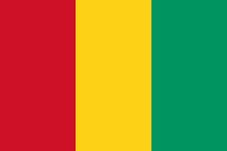 1° giorno – Partenza dall’Italia2° giorno – Arrivo a ConakryArrivo nelle primissime ore del mattino. Accoglienza. Trasferimento in hotel. Giornata dedicata alla conoscenza di Conakry, la capitale. Visita alla bellissima Cattedrale di Santa Maria i cui primi mattoni rossi e gialli furono posati nel 1928 per volere di Monsignor Raymond René Lérouge. Ha un design imponente e presenta molti elementi architettonici classici. Oltre alla Gran Moschea di Fayçal, tra le maggiori attrazioni c’è il Museo Nazionale della Guinea, inaugurato poco dopo l’indipendenza nel 1960, che comprende una grande collezione di reperti preistorici, opere d’arte e una raccolta di maschere e oggetti di culto appartenenti alle società tribali provenienti da tutto il paese. Alla periferia della città, meritano di essere visitate anche le grotte di Kakimbo, situate nel piccolo villaggio di Ratoma, avvolte da avvincenti leggende e considerate sacre dai locali. Incantevoli villaggi circondano Conakry come Katikan, conosciuta per i suoi mercati all’aperto pieni di artigianato locale.3° giorno – Da Conakry a Mamou e DalabaPartenza alla volta di Mamou. Siamo ai margini del Fouta Djallon, nella regione della Media Guinea. Qui vivono i Fulani o Fulbe, parola che nella loro lingua significa “libero”, infatti sono allevatori nomadi e commercianti. La tonalità di verde è sorprendente, la natura è incontaminata, avvolgente, cascate altissime, scimmiette per strada, montagne piene di vegetazione. Trasferimento per Dalaba. Un trasferimento intercalato da fermate: visita alla cooperativa dei cuoiai e ai mercati lungo la strada. Ci avvicineremo progressivamente ai contrafforti del Fouta Djalon. Visita della cittadina coloniale di Dalaba: il giardino botanico del Cavaliere di Boufflère e la villa Jeannine, ex residenza dei governatori francesi. Notte in hotel a Dalaba.4° giorno - Da Dalaba a Labé passando per Ainguel, alla scoperta delle falesieNon si può visitare il Fouta Djalon senza fare treccking. Si perderebbero luoghi e scenari indimenticabili. Quindi prepariamoci per una bella camminata per scoprire le falesie. Ci addentreremo nel luogo chiamato “Indiana Jones”, un labirinto di strette pareti di roccia. In molti punti, l'erosione idrica ha prodotto profondi canyon. Il massiccio del Futa Djalon è un importantissimo nodo idrografico dell'Africa occidentale, dal momento che molti dei principali fiumi della regione hanno le loro sorgenti qui e lo attraversano per lunghi tratti, generalmente incassati in profonde vallate (fiumi Niger, Gambia e Senegal). A Pita visiteremo alcune delle cascate dei dintorni (Chutes de Ditinn alte 80 metri, Chutes de Garaya o le suggestive Chutes de Kambadaga o le Chutes du Kinkon). Arrivo in serata a Labé. Labé è una interessante cittadina, che ci permetterà di approfondire gli aspetti culturali e sociali di questa regione.5° giorno – Continua la scoperta delle falesieDi buon mattino discesa a piedi verso Tountin Bonodji, la « FALESIA DELLE IENE » , imponente formazione rocciosa frutto dell’erosione. A seguire discesa dei contrafforti del Fouta Djalon passando per la valle di Kokoulo, attraversata anche dal celebre esploratore René Caillé, primo europeo a raggiungere la città carovaniera di Timbuktu e tornare indietro. Pranzo pic-nic a bordo di una piscina naturale. Risalita della falesia attraverso alcune vertiginose scale tradizionali in bambou, per un’emozione che resterà sempre impressa nella memoria. 6° giorno – Visita alla Dame de MaliProcedendo verso nord, in direzione della cittadina di Mali, troveremo le vette più alte del Futa Djalon. Il punto più alto è a quota 1.500 metri sul Monte Loura, la cui formazione rocciosa ricorda il profilo di una donna, La Dame de Mali, avvolta da un fitto mistero.7° giorno – Da Mali a KambadagaI villaggi della Guinea non sono collegati da vere e proprie strade ma piuttosto da piste. Oggi inizieremo il nostro viaggio a ritroso per andare a vedere le belle cascate di Kambadaga passando per Labé. Dopo colazione, attraverseremo un ponte di liane sulla Fetoré per un’ultima volta e scaleremo una piccola collina per ammirare il panorama su tutta la vallata. Passeremo in numerosi piccoli villaggi dove fare una piccola sosta per parlare con gli abitanti prima di riprendere il nostro cammino. Pranzo pic-nic. Trasferimento in 4x4 verso KAMBAGADA e le sue impressionanti cascate, con uno stop lungo il tragitto a PITA per visitare i tessitori tradizionali. Possibilità di un bagno rinfrescante8° giorno - Kambadaga/Dalaba/Kouroussa/KankanPartenza alla volta di Kouroussa nel Parco Nazionale dell’Alto Niger. Ci troviamo nella regione dell’Alta Guinea dove vive il popolo Malinké. Proseguimento per Kankan. Pranzo e visita della cittadina di KANKAN, capitale della scultura, dove la famiglia Sidimé é conosciuta da secoli per il suo genio creativo artigianale. Da vedere il colorato mercato, la moschea (esterno), il fiume Milo ed il porto.9° giorno – Da Kankan a Kissidougou – Faranah (o Kalia)Da Kankan torneremo a Kouroussa per attraversare il Parco Nazionale dell’Alto Niger fino ad arrivare a Faranah. Pernottamento a Faranah o Kalia, secondo il tempo a disposizione.10° giorno – Da Faranah (o Kalia) a KindiaLungo la strada verso Kindia faremo soste nei villaggi per conoscere usi e tradizioni delle popolazioni locali.11° giorno – Da Kindia a ConakryAll’arrivo a Conakry faremo un’escursione in piroga sulle isole e isolotti lungo la costa della Guinea. Rientro in città in tempo per il trasferimento in aeroporto per il volo di rientro in Italia. Notte in volo.12° giorno – Arrivo in ItaliaLa quota comprende: Tutti gli hotels, tutti i pasti (colazione, pranzo e cena), acqua per tutti i partecipanti e per tutta la durata del tour, tutti gli spostamenti in auto di tipologia conveniente al numero dei partecipanti, le escursioni, gli ingressi ai musei, eventuali mance per le foto.La quota non comprende: visto, biglietti aerei, assicurazione sanitaria e bagagli, le spese personali, eventuale supplemento per camera singola negli hotels.